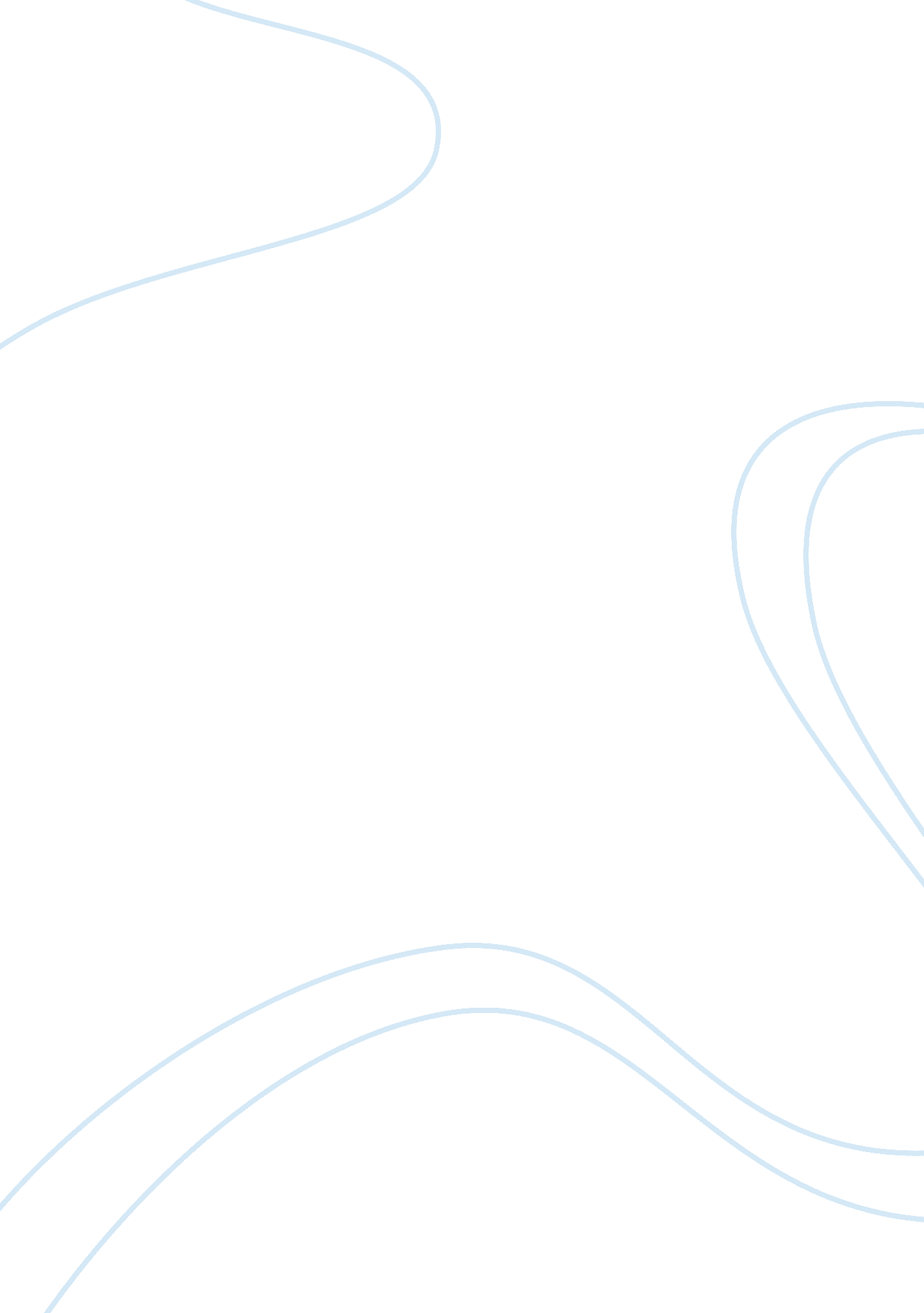 Personal statementLaw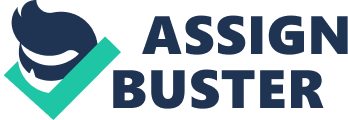 My interest in law has been developing significantly since I completed my Bachelor of Science in law. I have been involved in law making especially when I worked in my country’s legislature as a member of parliament for 12 years. During this period, I was privileged to work in the committee for Justice and Constitutional Development, which is responsible for passing 50% of the laws passed by parliament. I also gained experience in legal affairs while working as a member of the Private Members and Petitions Committee as well as the Rules Committee and Constitutional Review Committee. My education and experience in legal affairs was supplemented by my further studies in which I attained a certificate in Strategic Leadership and Masters in Business Administration. 
As a leader, I realized that the leadership style significantly affects the accomplishment of organizational goals. Followers are usually keen on the manner in which the leader performs his/her tasks. I believe in working as a role model to be emulated by my subordinates. On the other hand, I learnt that it is important for a leader to inspire a shared vision. I realized that this is core to developing effective working teams. When people work towards accomplishing a common objective through shared vision, they are able to assist each other and solve problems together. I therefore have been inspirational to my subordinates regarding operating through a collective vision. 
I have passion for the study of law, which has motivated me to apply for the JD program. I know that distance learning requires self discipline and hard work. My ability to study without supervision coupled with my time management skills will be fundamental in the accomplishment of my educational goal as a distance learner. I am ready to confront challenges and deal with obstacles that I might encounter in the learning process. I am a critical thinker who approaches knowledge with sophistication. I know that good law leads to good governance, protects human rights and property. 
The ability to read and follow instructions is a significant strength in my learning endeavors. I always answer questions after a careful thought to avoid misunderstanding that may lead to failure. I always consult my instructor whenever facts are unclear and ensure that I pay attention to detail whenever instructions are offered in a learning session. 
Upon my graduation, I would like to be looked upon by needy people to help them solve their legal battles. I would also like to demonstrate my patriotism to my country by participating in policy development in a professional way. This does not mean that I am not patriotic or that I am incompetent in legal affairs. Rather, the study of law in the California Southern University School of Law will increase my credibility for greater opportunities through which I can serve my clients and country better. 
I have learnt much about California Southern University School of Law, especially its educational standards, which make me believe that it is the best institution to undertake my degree. I look forward to cooperating with the management as well as my instructors in the process of learning. I have the conviction that I will be able to accomplish my educational goals, and I am pleased to present my application to this prestigious institution. I am looking forward to your consideration. 